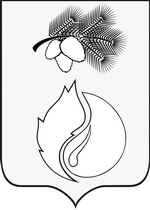 АДМИНИСТРАЦИЯ ГОРОДА КЕДРОВОГОРАСПОРЯЖЕНИЕТомская областьг. Кедровый	Во исполнение  статьи  72  Земельного кодекса Российской Федерации от 25.10.2001          № 136-ФЗ, пункта 4 статьи 2 Федерального закона Российской Федерации от 26.12.2008 № 294-ФЗ «О защите прав юридических и индивидуальных предпринимателей при осуществлении государственного контроля (надзора) и муниципального контроля» 1. Утвердить план проведения плановых проверок юридических лиц и индивидуальных предпринимателей на 2019 год согласно приложению.2. Разместить распоряжение на официальном сайте Администрации города Кедрового в информационно-телекоммуникационной сети «Интернет» http://www.kedradm.tomsk.ru.3. Контроль за исполнением данного постановления возложить на первого заместителя мэра города Кедрового.Мэр                                                                                                                                         Н.А.Соловьева12 декабря 2018№ 400Об утверждении плана проведения плановых проверок юридических лиц и индивидуальных предпринимателей на 2019 год                                         Администрация муниципального образования "Город Кедровый"                                         Администрация муниципального образования "Город Кедровый"                                         Администрация муниципального образования "Город Кедровый"                                         Администрация муниципального образования "Город Кедровый"                                         Администрация муниципального образования "Город Кедровый"                                         Администрация муниципального образования "Город Кедровый"                                         Администрация муниципального образования "Город Кедровый"                                         Администрация муниципального образования "Город Кедровый"                                         Администрация муниципального образования "Город Кедровый"                                         Администрация муниципального образования "Город Кедровый"                                         Администрация муниципального образования "Город Кедровый"П Л А НП Л А НП Л А НП Л А НП Л А НП Л А НП Л А НП Л А НП Л А НП Л А НП Л А НП Л А НП Л А НП Л А НП Л А НП Л А НП Л А НП Л А НП Л А НП Л А Нпроведения плановых проверок юридических лиц и индивидуальных предпринимателей на проведения плановых проверок юридических лиц и индивидуальных предпринимателей на проведения плановых проверок юридических лиц и индивидуальных предпринимателей на проведения плановых проверок юридических лиц и индивидуальных предпринимателей на проведения плановых проверок юридических лиц и индивидуальных предпринимателей на проведения плановых проверок юридических лиц и индивидуальных предпринимателей на проведения плановых проверок юридических лиц и индивидуальных предпринимателей на проведения плановых проверок юридических лиц и индивидуальных предпринимателей на проведения плановых проверок юридических лиц и индивидуальных предпринимателей на проведения плановых проверок юридических лиц и индивидуальных предпринимателей на проведения плановых проверок юридических лиц и индивидуальных предпринимателей на проведения плановых проверок юридических лиц и индивидуальных предпринимателей на 20192019годНаименование юридического лица
 (филиала, представительства, обособленного структурного подразделения) (ЮЛ) (ф.и.о. индивидуального предпринимателя (ИП)), деятельность которого
подлежит проверкеАдресаАдресаАдресаАдресаОсновной государственный регистрационный номер (ОГРН)Идентификационный номер налогоплательщика (ИНН)Цель проведения проверкиОснование проведения проверкиОснование проведения проверкиОснование проведения проверкиОснование проведения проверкиОснование проведения проверкиОснование проведения проверкиОснование проведения проверкиДата начала проведения проверкиСрок проведения плановой проверкиСрок проведения плановой проверкиФорма проведения проверки (документарная, выездная, документарная и выездная)Наименование органа
государственного контроля (надзора), органа муниципального контроля, 
с которым проверка проводится совместноНаименование юридического лица
 (филиала, представительства, обособленного структурного подразделения) (ЮЛ) (ф.и.о. индивидуального предпринимателя (ИП)), деятельность которого
подлежит проверкеАдресаАдресаАдресаАдресаОсновной государственный регистрационный номер (ОГРН)Идентификационный номер налогоплательщика (ИНН)Цель проведения проверкиОснование проведения проверкиОснование проведения проверкиОснование проведения проверкиОснование проведения проверкиОснование проведения проверкиОснование проведения проверкиОснование проведения проверкиДата начала проведения проверкиСрок проведения плановой проверкиСрок проведения плановой проверкиФорма проведения проверки (документарная, выездная, документарная и выездная)Наименование органа
государственного контроля (надзора), органа муниципального контроля, 
с которым проверка проводится совместноНаименование юридического лица
 (филиала, представительства, обособленного структурного подразделения) (ЮЛ) (ф.и.о. индивидуального предпринимателя (ИП)), деятельность которого
подлежит проверкеАдресаАдресаАдресаАдресаОсновной государственный регистрационный номер (ОГРН)Идентификационный номер налогоплательщика (ИНН)Цель проведения проверкиОснование проведения проверкиОснование проведения проверкиОснование проведения проверкиОснование проведения проверкиОснование проведения проверкиОснование проведения проверкиОснование проведения проверкиДата начала проведения проверкиСрок проведения плановой проверкиСрок проведения плановой проверкиФорма проведения проверки (документарная, выездная, документарная и выездная)Наименование органа
государственного контроля (надзора), органа муниципального контроля, 
с которым проверка проводится совместноНаименование юридического лица
 (филиала, представительства, обособленного структурного подразделения) (ЮЛ) (ф.и.о. индивидуального предпринимателя (ИП)), деятельность которого
подлежит проверкеАдресаАдресаАдресаАдресаОсновной государственный регистрационный номер (ОГРН)Идентификационный номер налогоплательщика (ИНН)Цель проведения проверкиОснование проведения проверкиОснование проведения проверкиОснование проведения проверкиОснование проведения проверкиОснование проведения проверкиОснование проведения проверкиОснование проведения проверкиДата начала проведения проверкиСрок проведения плановой проверкиСрок проведения плановой проверкиФорма проведения проверки (документарная, выездная, документарная и выездная)Наименование органа
государственного контроля (надзора), органа муниципального контроля, 
с которым проверка проводится совместноНаименование юридического лица
 (филиала, представительства, обособленного структурного подразделения) (ЮЛ) (ф.и.о. индивидуального предпринимателя (ИП)), деятельность которого
подлежит проверкеАдресаАдресаАдресаАдресаОсновной государственный регистрационный номер (ОГРН)Идентификационный номер налогоплательщика (ИНН)Цель проведения проверкиОснование проведения проверкиОснование проведения проверкиОснование проведения проверкиОснование проведения проверкиОснование проведения проверкиОснование проведения проверкиОснование проведения проверкиДата начала проведения проверкиСрок проведения плановой проверкиСрок проведения плановой проверкиФорма проведения проверки (документарная, выездная, документарная и выездная)Наименование органа
государственного контроля (надзора), органа муниципального контроля, 
с которым проверка проводится совместноНаименование юридического лица
 (филиала, представительства, обособленного структурного подразделения) (ЮЛ) (ф.и.о. индивидуального предпринимателя (ИП)), деятельность которого
подлежит проверкеместа нахождения ЮЛмест фактического осуществления деятельности ЮЛ, ИПмест фактического осуществления деятельности ЮЛ, ИПместа нахождения 
объектовОсновной государственный регистрационный номер (ОГРН)Идентификационный номер налогоплательщика (ИНН)Цель проведения проверкидата государственной регистрации ЮЛ, ИПдата окончания последней проверкидата окончания последней проверкидата начала осуществления ЮЛ, ИП деятельности
в соответствии с представленным уведомлением о ее начале деятельностидата начала осуществления ЮЛ, ИП деятельности
в соответствии с представленным уведомлением о ее начале деятельностидата начала осуществления ЮЛ, ИП деятельности
в соответствии с представленным уведомлением о ее начале деятельностииные основания в соответствии с федеральным закономДата начала проведения проверкирабочих днейрабочих часов 
(для МСП и МКП)Форма проведения проверки (документарная, выездная, документарная и выездная)Наименование органа
государственного контроля (надзора), органа муниципального контроля, 
с которым проверка проводится совместноНаименование юридического лица
 (филиала, представительства, обособленного структурного подразделения) (ЮЛ) (ф.и.о. индивидуального предпринимателя (ИП)), деятельность которого
подлежит проверкеместа нахождения ЮЛмест фактического осуществления деятельности ЮЛ, ИПмест фактического осуществления деятельности ЮЛ, ИПместа нахождения 
объектовОсновной государственный регистрационный номер (ОГРН)Идентификационный номер налогоплательщика (ИНН)Цель проведения проверкидата государственной регистрации ЮЛ, ИПдата окончания последней проверкидата окончания последней проверкидата начала осуществления ЮЛ, ИП деятельности
в соответствии с представленным уведомлением о ее начале деятельностидата начала осуществления ЮЛ, ИП деятельности
в соответствии с представленным уведомлением о ее начале деятельностидата начала осуществления ЮЛ, ИП деятельности
в соответствии с представленным уведомлением о ее начале деятельностииные основания в соответствии с федеральным закономДата начала проведения проверкирабочих днейрабочих часов 
(для МСП и МКП)Форма проведения проверки (документарная, выездная, документарная и выездная)Наименование органа
государственного контроля (надзора), органа муниципального контроля, 
с которым проверка проводится совместноНаименование юридического лица
 (филиала, представительства, обособленного структурного подразделения) (ЮЛ) (ф.и.о. индивидуального предпринимателя (ИП)), деятельность которого
подлежит проверкеместа нахождения ЮЛмест фактического осуществления деятельности ЮЛ, ИПмест фактического осуществления деятельности ЮЛ, ИПместа нахождения 
объектовОсновной государственный регистрационный номер (ОГРН)Идентификационный номер налогоплательщика (ИНН)Цель проведения проверкидата государственной регистрации ЮЛ, ИПдата окончания последней проверкидата окончания последней проверкидата начала осуществления ЮЛ, ИП деятельности
в соответствии с представленным уведомлением о ее начале деятельностидата начала осуществления ЮЛ, ИП деятельности
в соответствии с представленным уведомлением о ее начале деятельностидата начала осуществления ЮЛ, ИП деятельности
в соответствии с представленным уведомлением о ее начале деятельностииные основания в соответствии с федеральным закономДата начала проведения проверкирабочих днейрабочих часов 
(для МСП и МКП)Форма проведения проверки (документарная, выездная, документарная и выездная)Наименование органа
государственного контроля (надзора), органа муниципального контроля, 
с которым проверка проводится совместноНаименование юридического лица
 (филиала, представительства, обособленного структурного подразделения) (ЮЛ) (ф.и.о. индивидуального предпринимателя (ИП)), деятельность которого
подлежит проверкеместа нахождения ЮЛмест фактического осуществления деятельности ЮЛ, ИПмест фактического осуществления деятельности ЮЛ, ИПместа нахождения 
объектовОсновной государственный регистрационный номер (ОГРН)Идентификационный номер налогоплательщика (ИНН)Цель проведения проверкидата государственной регистрации ЮЛ, ИПдата окончания последней проверкидата окончания последней проверкидата начала осуществления ЮЛ, ИП деятельности
в соответствии с представленным уведомлением о ее начале деятельностидата начала осуществления ЮЛ, ИП деятельности
в соответствии с представленным уведомлением о ее начале деятельностидата начала осуществления ЮЛ, ИП деятельности
в соответствии с представленным уведомлением о ее начале деятельностииные основания в соответствии с федеральным закономДата начала проведения проверкирабочих днейрабочих часов 
(для МСП и МКП)Форма проведения проверки (документарная, выездная, документарная и выездная)Наименование органа
государственного контроля (надзора), органа муниципального контроля, 
с которым проверка проводится совместноНаименование юридического лица
 (филиала, представительства, обособленного структурного подразделения) (ЮЛ) (ф.и.о. индивидуального предпринимателя (ИП)), деятельность которого
подлежит проверкеместа нахождения ЮЛмест фактического осуществления деятельности ЮЛ, ИПмест фактического осуществления деятельности ЮЛ, ИПместа нахождения 
объектовОсновной государственный регистрационный номер (ОГРН)Идентификационный номер налогоплательщика (ИНН)Цель проведения проверкидата государственной регистрации ЮЛ, ИПдата окончания последней проверкидата окончания последней проверкидата начала осуществления ЮЛ, ИП деятельности
в соответствии с представленным уведомлением о ее начале деятельностидата начала осуществления ЮЛ, ИП деятельности
в соответствии с представленным уведомлением о ее начале деятельностидата начала осуществления ЮЛ, ИП деятельности
в соответствии с представленным уведомлением о ее начале деятельностииные основания в соответствии с федеральным закономДата начала проведения проверкирабочих днейрабочих часов 
(для МСП и МКП)Форма проведения проверки (документарная, выездная, документарная и выездная)Наименование органа
государственного контроля (надзора), органа муниципального контроля, 
с которым проверка проводится совместноНаименование юридического лица
 (филиала, представительства, обособленного структурного подразделения) (ЮЛ) (ф.и.о. индивидуального предпринимателя (ИП)), деятельность которого
подлежит проверкеместа нахождения ЮЛмест фактического осуществления деятельности ЮЛ, ИПмест фактического осуществления деятельности ЮЛ, ИПместа нахождения 
объектовОсновной государственный регистрационный номер (ОГРН)Идентификационный номер налогоплательщика (ИНН)Цель проведения проверкидата государственной регистрации ЮЛ, ИПдата окончания последней проверкидата окончания последней проверкидата начала осуществления ЮЛ, ИП деятельности
в соответствии с представленным уведомлением о ее начале деятельностидата начала осуществления ЮЛ, ИП деятельности
в соответствии с представленным уведомлением о ее начале деятельностидата начала осуществления ЮЛ, ИП деятельности
в соответствии с представленным уведомлением о ее начале деятельностииные основания в соответствии с федеральным закономДата начала проведения проверкирабочих днейрабочих часов 
(для МСП и МКП)Форма проведения проверки (документарная, выездная, документарная и выездная)Наименование органа
государственного контроля (надзора), органа муниципального контроля, 
с которым проверка проводится совместноНаименование юридического лица
 (филиала, представительства, обособленного структурного подразделения) (ЮЛ) (ф.и.о. индивидуального предпринимателя (ИП)), деятельность которого
подлежит проверкеместа нахождения ЮЛмест фактического осуществления деятельности ЮЛ, ИПмест фактического осуществления деятельности ЮЛ, ИПместа нахождения 
объектовОсновной государственный регистрационный номер (ОГРН)Идентификационный номер налогоплательщика (ИНН)Цель проведения проверкидата государственной регистрации ЮЛ, ИПдата окончания последней проверкидата окончания последней проверкидата начала осуществления ЮЛ, ИП деятельности
в соответствии с представленным уведомлением о ее начале деятельностидата начала осуществления ЮЛ, ИП деятельности
в соответствии с представленным уведомлением о ее начале деятельностидата начала осуществления ЮЛ, ИП деятельности
в соответствии с представленным уведомлением о ее начале деятельностииные основания в соответствии с федеральным закономДата начала проведения проверкирабочих днейрабочих часов 
(для МСП и МКП)Форма проведения проверки (документарная, выездная, документарная и выездная)Наименование органа
государственного контроля (надзора), органа муниципального контроля, 
с которым проверка проводится совместноНаименование юридического лица
 (филиала, представительства, обособленного структурного подразделения) (ЮЛ) (ф.и.о. индивидуального предпринимателя (ИП)), деятельность которого
подлежит проверкеместа нахождения ЮЛмест фактического осуществления деятельности ЮЛ, ИПмест фактического осуществления деятельности ЮЛ, ИПместа нахождения 
объектовОсновной государственный регистрационный номер (ОГРН)Идентификационный номер налогоплательщика (ИНН)Цель проведения проверкидата государственной регистрации ЮЛ, ИПдата окончания последней проверкидата окончания последней проверкидата начала осуществления ЮЛ, ИП деятельности
в соответствии с представленным уведомлением о ее начале деятельностидата начала осуществления ЮЛ, ИП деятельности
в соответствии с представленным уведомлением о ее начале деятельностидата начала осуществления ЮЛ, ИП деятельности
в соответствии с представленным уведомлением о ее начале деятельностииные основания в соответствии с федеральным закономДата начала проведения проверкирабочих днейрабочих часов 
(для МСП и МКП)Форма проведения проверки (документарная, выездная, документарная и выездная)Наименование органа
государственного контроля (надзора), органа муниципального контроля, 
с которым проверка проводится совместноНаименование юридического лица
 (филиала, представительства, обособленного структурного подразделения) (ЮЛ) (ф.и.о. индивидуального предпринимателя (ИП)), деятельность которого
подлежит проверкеместа нахождения ЮЛмест фактического осуществления деятельности ЮЛ, ИПмест фактического осуществления деятельности ЮЛ, ИПместа нахождения 
объектовОсновной государственный регистрационный номер (ОГРН)Идентификационный номер налогоплательщика (ИНН)Цель проведения проверкидата государственной регистрации ЮЛ, ИПдата окончания последней проверкидата окончания последней проверкидата начала осуществления ЮЛ, ИП деятельности
в соответствии с представленным уведомлением о ее начале деятельностидата начала осуществления ЮЛ, ИП деятельности
в соответствии с представленным уведомлением о ее начале деятельностидата начала осуществления ЮЛ, ИП деятельности
в соответствии с представленным уведомлением о ее начале деятельностииные основания в соответствии с федеральным закономДата начала проведения проверкирабочих днейрабочих часов 
(для МСП и МКП)Форма проведения проверки (документарная, выездная, документарная и выездная)Наименование органа
государственного контроля (надзора), органа муниципального контроля, 
с которым проверка проводится совместноНаименование юридического лица
 (филиала, представительства, обособленного структурного подразделения) (ЮЛ) (ф.и.о. индивидуального предпринимателя (ИП)), деятельность которого
подлежит проверкеместа нахождения ЮЛмест фактического осуществления деятельности ЮЛ, ИПмест фактического осуществления деятельности ЮЛ, ИПместа нахождения 
объектовОсновной государственный регистрационный номер (ОГРН)Идентификационный номер налогоплательщика (ИНН)Цель проведения проверкидата государственной регистрации ЮЛ, ИПдата окончания последней проверкидата окончания последней проверкидата начала осуществления ЮЛ, ИП деятельности
в соответствии с представленным уведомлением о ее начале деятельностидата начала осуществления ЮЛ, ИП деятельности
в соответствии с представленным уведомлением о ее начале деятельностидата начала осуществления ЮЛ, ИП деятельности
в соответствии с представленным уведомлением о ее начале деятельностииные основания в соответствии с федеральным закономДата начала проведения проверкирабочих днейрабочих часов 
(для МСП и МКП)Форма проведения проверки (документарная, выездная, документарная и выездная)Наименование органа
государственного контроля (надзора), органа муниципального контроля, 
с которым проверка проводится совместноНаименование юридического лица
 (филиала, представительства, обособленного структурного подразделения) (ЮЛ) (ф.и.о. индивидуального предпринимателя (ИП)), деятельность которого
подлежит проверкеместа нахождения ЮЛмест фактического осуществления деятельности ЮЛ, ИПмест фактического осуществления деятельности ЮЛ, ИПместа нахождения 
объектовОсновной государственный регистрационный номер (ОГРН)Идентификационный номер налогоплательщика (ИНН)Цель проведения проверкидата государственной регистрации ЮЛ, ИПдата окончания последней проверкидата окончания последней проверкидата начала осуществления ЮЛ, ИП деятельности
в соответствии с представленным уведомлением о ее начале деятельностидата начала осуществления ЮЛ, ИП деятельности
в соответствии с представленным уведомлением о ее начале деятельностидата начала осуществления ЮЛ, ИП деятельности
в соответствии с представленным уведомлением о ее начале деятельностииные основания в соответствии с федеральным закономДата начала проведения проверкирабочих днейрабочих часов 
(для МСП и МКП)Форма проведения проверки (документарная, выездная, документарная и выездная)Наименование органа
государственного контроля (надзора), органа муниципального контроля, 
с которым проверка проводится совместно12334567899 10 10 10111213141516МУНИЦИПАЛЬНОЕ АВТОНОМНОЕ
ОБЩЕОБРАЗОВАТЕЛЬНОЕ
УЧРЕЖДЕНИЕ ПУДИНСКАЯ СРЕДНЯЯ
ОБЩЕОБРАЗОВАТЕЛЬНАЯ ШКОЛА636620, Томская область, г. Кедровый, с. Пудино, ул. Горького, д. 8Томская область, г. Кедровый, с. Пудино, ул. Горького, 8Томская область, г. Кедровый, с. Пудино, ул. Горького, 810270037527647023001540соблюдение земельного законодательства, ст. ст. 26, 42, 72 Земельного кодекса РФ, п.п. 1, 2 ст. 3 Федерального законаот 25.10.2001 № 137-ФЗ "О введение в действие Земельного кодекса РФ"14.10.200227.07.199927.07.199927.07.1999октябрь20документарная и выездная